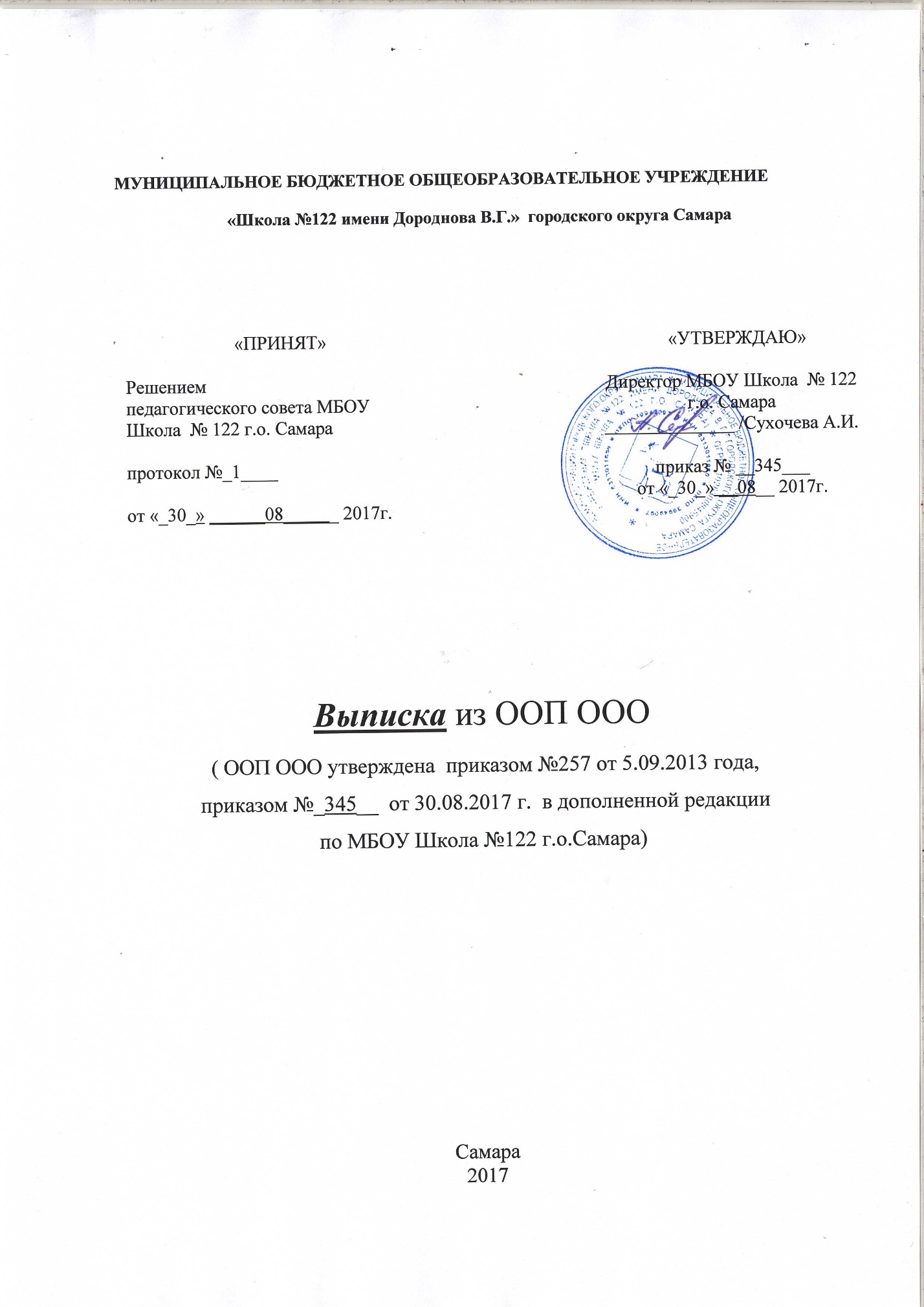 Пояснительная запискак учебному плануМБОУ Школа №122 г.о.Самарана 2017-2018 учебный год.Учебный план, является элементом содержательной части образовательной программы МБОУ Школа  №122 г.о. Самара, имеет гибкую структуру.1. Учебный план основного общего образования 5-9 классов МБОУ Школа №122 г.о. Самара разработан на основе: нормативно-правовых документов: 1. Федеральный Закон от 29.12.2012 № 273-ФЗ «Об образовании в Российской Федерации». 2. Постановление Главного Государственного врача Российской Федерации от 29.12.2010 №189 «Об утверждении СанПиН 2.4.2.2821-10 «Санитарно-эпидемиологические требования к условиям и организации обучения в общеобразовательных учреждениях». 3. Приказ Минобрнауки России от 17.12.2010 №1897 «Об утверждении федерального государственного образовательного стандарта основного общего образования». 4. Приказ Министерства образования и науки Российской Федерации от 19.12.2012 № 1067 «Об утверждении федеральных перечней учебников, рекомендованных (допущенных) к использованию в образовательном процессе в образовательных учреждениях, реализующих образовательные программы и имеющих государственную аккредитацию, на 2013/2014 учебный год». 5. Приказ Минобрнауки от 31.03.2014 №253 «Об утверждении федерального перечня учебников, рекомендуемых к использованию при реализации имеющих государственную аккредитацию образовательных программ начального общего, основного общего и среднего общего образования». 6. Порядок организации и осуществления образовательной деятельности по основным общеобразовательным программам – образовательным программам начального общего, основного общего и среднего общего образования, утвержденный приказом Министерства образования и науки Российской Федерации от 30.08.2013 № 1015. 7. Постановление Правительства Самарской области от 19.08.2013 № 401 «О внесении изменений в постановление Правительства Самарской области от 21.10.2010 № 507 «О действиях Правительства Самарской области по модернизации общего образования, направленных на реализацию национальной образовательной инициативы «Наша новая школа», на период 2011-2015 годов». 8. Письмо Минобрнауки России от 12.05.2011 г. № 03 – 296 «Об организации внеурочной деятельности при введении федерального государственного образовательного стандарта общего образования». 9. Письмо Департамента государственной политики в сфере общего образования Минобрнауки России от 29.04.2014 № 08-548 «О федеральном перечне учебников». 10. Приказ Минобрнауки России от 09.01.2014 № 2 «Об утверждении Порядка применения организациями, осуществляющими образовательную деятельность, электронного обучения, дистанционных образовательных технологий при реализации образовательных программ».11. Письмо Департамента государственной политики в сфере общего образования Минобрнауки России от 15.07.2014 № 08-888 «Об аттестации учащихся общеобразовательных организаций по учебному предмету «Физическая культура».12.Письмо Минобрнауки России от 30.05.2012 № МД 583/19 «О методических рекомендациях «Медико-педагогический контроль за организацией занятий физической культурой обучающихся с отклонениями в состоянии здоровья».13.Приказ Минобрнауки России от 26 января 2016 года № 38 «О внесении изменений в федеральный перечень учебников, рекомендованных к использованию при реализации имеющих государственную аккредитацию образовательных программ начального общего, основного общего, среднего общего образования, утвержденный приказом Министерства образования и науки Российской Федерации от 31 марта 2014 г. № 253» 2. Учебный план определяет: - структуру обязательных предметных областей; - перечень направлений внеурочной деятельности по классам; - учебное время, отводимое на изучение предметов по классам (годам) обучения. - общий объѐм нагрузки и максимальный объѐм аудиторной нагрузки обучающихся.  При конструировании учебного плана в 5,6,7,8,9-х классах учтен ряд принципиальных особенностей организации образовательного процесса на второй ступени школьного образования, особенностей и специфики школы: выделение первого этапа основного общего образования (5 классы) как образовательного перехода из начальной в основную школу; усиление роли вариативной части учебного плана с целью включения в учебный процесс нескольких видов деятельности (учебной, проектной, учебно-исследовательской) и разных форм деятельности (урочных и внеурочных); Целевая направленность учебного плана состоит в следующем: - обеспечить усвоение учащимися обязательного минимума содержания основного общего образования на уровне требований ФГОС; - создать основу для адаптации учащихся к жизни в обществе, для осознанного выбора и последующего освоения профессиональных образовательных программ; - обеспечить образовательные потребности и интересы разных категорий обучающихся, с различным уровнем реальных учебных возможностей; - обеспечить социально-педагогические отношения, сохраняющие физическое, психическое и социальное здоровье учащихся. В учебном плане сохраняется в необходимом объеме содержание, являющееся обязательным на данной ступени обучения; учебный план соответствует основным целям образовательного учреждения, структура и содержание плана ориентированы на развитие целостного мировоззрения и подготовку обучающихся к восприятию и освоению современных реалий жизни. Учебный план определяет максимальный объем учебной нагрузки обучающихся, распределяет время, отводимое на освоение федерального государственного образовательного стандарта. Образовательные программы направлены на удовлетворение разнообразных потребностей учащихся и их родителей в соответствии с основным направлением модернизации образования РФ. Распределение обязательной части учебного плана соответствует требованиям образовательных программ по предметам, реализуемым в 5-9 классах. Организация образовательного процесса на возрастном этапе 5-9 класса (образовательный переход) направлена на решение проблемы подросткового негативизма в его школьных проявлениях (дисциплинарных, учебных, мотивационных). 70% учебного времени в каждом предмете - учебная деятельность в урочной форме. Не менее 30% учебного материала в каждом предмете - учебные занятия в иных внеурочных формах учебной деятельности: - учебное (предметное) исследование и учебные (предметные) проекты, предполагающие авторское действие с учебным материалом, освоение иных видов деятельности (проба, поиск, тренировка, экспериментирование, включенное наблюдение, исследование через действие); - конференция - аудиторное занятие как форма подведения итогов исследовательской или творческой деятельности, представления «продуктов» и результатов; - образовательная экскурсия - внеаудиторное занятие, при котором ученики получают знания при непосредственном наблюдении объекта, знакомстве с реальной действительностью (предприятие, музей, памятник, окружающий мир, учреждение культуры) - погружение - аудиторное занятие, направленное на освоение разнообразных форм учебной работы, формирование учебной самостоятельности; - лаборатории и творческие мастерские — аудиторное занятие, направленное на расширение знаний, формирование умения пользоваться ими, проводить элементарные исследования, работать с научно-популярной литературой, помощь учащимся в ликвидации трудностей и проблем в процессе деятельности; - художественное и театральное творчество - аудиторное занятие, способствующее развитию творческих способностей учащихся, умению вести себя свободно, быть коммуникабельным; - событийность (квест-игра, флеш-моб, игры, состязания и др.) - нестандартная «игровая» форма проведения аудиторного занятия, направленная, в зависимости от предназначения, на закрепление или получение нового знания, нового опыта путем коллективного или самостоятельного открытия, развитие познавательного интереса, повышение интереса к предметной области, приобретение социального опыта взаимодействия взрослых с детьми, разновозрастного взаимодействия; - образовательное путешествие - это подростковая межпредметная образовательная экспедиция, разработанная с учетом возрастных особенностей восприятия и понимания подростком окружающего мира. На этом этапе реализации ООП необходимо решить следующее: предметное содержание осваивается в процессе учебного сотрудничества, где дети под руководством учителя определяют границы знания - незнания, простраивают и пробуют собственные маршруты в учебном материале. Деятельностный подход: формирование учебной самостоятельности через работу в позиции учителя (способность помочь незнающему, обобщить свои способы действий, знания и умения) Предметная сторона обучения, т.е. связанная с конкретными учебными предметами, проявляется в трех направлениях: прикладное (проектно-игровая деятельность), теоретическое (уроки различных типов), тренинговое (при нехватке умений и навыков, востребованных деятельностью). Большая доля самостоятельности, индивидуальный режим работы. В основе второй части учебного плана, формируемой участниками образовательного процесса, лежат требования к результатам в части сформированности УУД: 1. В области личностных качеств 2. В области рефлексивного действия 3. В области познавательных действий (включая логические, постановку и решение проблем) 4. В области коммуникации (включая смысловое чтение и ИКТ-компетентность) 3. Режим функционирования образовательного учреждения. Организация образовательного процесса регламентируется годовым календарным учебным графиком. Режим функционирования устанавливается в соответствии с СанПин 2.4.2.2821-10, Уставом образовательного учреждения.Занятия в МБОУ Школа №122 г.о. Самара начинаются в 8.00 для 1 смены и в 13.35 для второй смены.Расписание звонков 1 смена 2 смена Продолжительность учебного года в 5-9-х классах - 34 недели. Учебный год делится на три триместра.Продолжительность каникул в течение учебного года - 30 календарных дней, летом - не менее 8 недель. Учебно- календарный график МБОУ СОШ № 122 г.о. Самарана 2017-2018 учебный год      Школа работает по графику шестидневной рабочей недели с одним выходным днем в две смены.      Продолжительность урока (академический час) во всех классах 45 минут.   Часы индивидуальных и групповых занятий и консультаций (в том числе проектной и исследовательской деятельности учащихся, дополнительного образования учащихся), организуемых во второй половине дня, не относятся к обязательной аудиторной нагрузке и не учитываются при определении соответствия нагрузки санитарным нормам. При проведении учебных занятий по предметам: «Информатика и ИКТ», «Английский язык», «Технология» происходит деление класса на группы при наполняемости 25 и более человек. Финансирование учебного плана в части деления классов на группы, в том числе с наполняемостью менее 25 человек, предусмотрено в рамках выделенных образовательному учреждению средств.Требования к затратам времени на выполнение домашних заданий должны быть такими, чтобы затраты времени на его выполнение не превышали (в астрономических часах): в 5 классах - 2 ч, в 6 классах - 2,5 ч., 7 -9 класс- 3 часа.Дополнительные  занятия, внеурочная  деятельность проводятся во внеурочное  время с  перерывом в 40 минут между  урочной и внеурочной формами организации деятельности.  4. При определении структуры учебного плана учитывалась, максимально допустимая нагрузка обучающихся (требования СанПин 2.4.2.2821-10) Часть учебного плана, формируемая участниками образовательного процесса Часы учебного плана,  формируемые участниками образовательного процесса распределяется следующим образом:5 класс - 1 час для изучения предмета  «Информатика и ИКТ», 1 час на изучение предмета «Обществознание», 1 час на изучение предмета «Самараведение»,  1 час на изучение предмета «ОБЖ», 0,5 час на факультативные занятия по математике(в 5б и 5в классах), 0,5 часа для изучения предмета  «Основы духовно-нравственной культуры народов России», 0,5 час на факультативные занятия по курсу «Формула здорового питания»(в 5а классе);6 класс - 1 час для изучения предмета  «Информатика и ИКТ», 1 час на усиление предмета «Биология», 1 час  для изучения предмета «ОБЖ», 1 час на факультативные занятия по математике.7 класс-1 час на усиление предмета «Математика», 1 час на усиление предмета «Биология», 1 час  для изучения предмета «ОБЖ», 1 час на факультативные занятия по русскому языку(в 7а,7б и 7в классах),  1 час на факультативные занятия по математике(7б,7в  классах), 1 час на факультативные занятия по английскому языку (в 7а классе) .8 класс-1 час на усиление предмета «Математика», 1 час на усиление предмета «Информатика », 1 час на факультативные занятия по русскому языку (в 8а и 8в классах),  1 час на факультативные занятия по математике (в 8а и 8б классах), 1 час на факультативные занятия по географии (в 8б классе), 1 час на факультативные занятия по английскому языку (в 8в классе) .9 класс-1 час на усиление предмета «Математика», 1 час на усиление предмета «Информатика »,  1 час на предпрофильную подготовку в 9абв классах, 1 час на факультативные занятия по математике (в 9а классе), 1 час на факультативные занятия по географии (в 9б классе), 1 час на факультативные занятия по английскому языку (в 9в классе)Ведение курса «Основы духовно-нравственной культуры народов России» осуществляется в первом полугодии в количестве 0,5 часа на основании программы к учебнику М. Т. Студеникина «Основы духовно-нравственной культуры народов России. Основы светской этики». 5 класс.-М.: Русское слово. 2013г. . Учебный план для 5-6 классов2017-2018 учебный год1в- часы выделенные для усиления предмета за счет школьного компонента.Учебный план для 7 -8 классов2017-2018 учебный год1в- часы выделенные для усиления предмета за счет школьного компонента.Учебный план для 9 классов2017-2018 учебный год1в- часы выделенные для усиления предмета за счет школьного компонента.Предпрофильные курсы5. Формы промежуточной аттестации обучающихся. Формы промежуточной аттестации обучающихся разработаны в соответствии с действующим в школе положением «О формах, периодичности, порядке текущего контроля успеваемости и промежуточной аттестации обучающихся»).Промежуточная аттестация обучающихся проводится в форме триместрового  оценивания знаний обучающихся. Сроки проведения промежуточной аттестации устанавливаются в соответствии с утвержденным годовым календарным учебным графиком. Промежуточные (триместровые) оценки и годовые оценки по пятибалльной системе выставляются за триместр во 5-9-х классах по всем предметам учебного плана. Отметка обучающегося по промежуточной аттестации за триместр определяется как среднее арифметическое текущих отметок, полученных за учебный триместр, и выставляется в журнал целым числом в соответствии с правилом математического округления. Оценка по предмету «Математика» в 7-9 классе выставляется как итоговая при изучении 2-х модулей: алгебра и геометрия. В журналах ведется предмет «Математика».Расписание звонковПеремена1 урок8.00- 8.4510 мин2 урок8.55 – 9.4015 мин3 урок9.55 – 10.4020 мин4 урок11.00– 11.4510 мин5 урок11.55- 12.4010 мин6 урок 12.50– 13.3530 минРасписание звонковПеремена1 урок14.05 -14.5010 мин2 урок15.00 -15.4510 мин3 урок15.55 – 16.4020 мин4 урок17.00 -17.4510 мин5 урок17.55 -18.4010 мин6 урок 18.50 – 19.35Учебный периодДля обучающихся 5-9 классовДля обучающихся 5-9 классовДля обучающихся 5-9 классовI  триместрII триместрIII триместрСроки01.09 – 30.1101.12 – 28.0201.03 -30.05Каникулы для обучающихся 5-9 классовКаникулы для обучающихся 5-9 классовКаникулы для обучающихся 5-9 классовКаникулы для обучающихся 5-9 классовосенние29 октября-5 ноября29 октября-5 ноября8 днейзимние28 декабря- 9 января28 декабря- 9 января13 днейВесенние24 марта –1 апреля24 марта –1 апреля9 днейЛетниеДля обучающихся 5-8 классов: 28.05 – 31.08Для обучающихся 5-8 классов: 28.05 – 31.08Для обучающихся 5-8 классов: 28.05 – 31.08Для обучающихся 9 классов: 25.06 – 31.08Для обучающихся 9 классов: 25.06 – 31.08Для обучающихся 9 классов: 25.06 – 31.08Классы567896-дневная учебная неделя3233353636Классы567896-дневная учебная неделя54544Предметные областиУчебные предметы5а5а5б5в6а6б6вОбязательная частьОбязательная частьОбязательная частьОбязательная частьОбязательная частьОбязательная частьОбязательная частьОбязательная частьОбязательная частьФилологияРусский языкРусский язык555666ФилологияЛитератураЛитература333333ФилологияИностранный языкИностранный язык333333Математика и информатикаМатематикаМатематика555555Математика и информатикаИнформатика и ИКТИнформатика и ИКТ1в1в1в1в1в1вОбщественно-научные предметыИсторияИстория222222Общественно-научные предметыОбществознаниеОбществознание1в1в1в111Общественно-научные предметыГеографияГеография111111Естественно-научные предметыБиологияБиология1111+1в1+1в1+1вОсновы духовно-нравственной культуры народов РоссииОсновы духовно-нравственной культуры народов РоссииОсновы духовно-нравственной культуры народов России0,5в0,5в0,5в---ИскусствоМузыкаМузыка111111ИскусствоИзобразительное искусствоИзобразительное искусство111111ТехнологияТехнологияТехнология222222Физическая культура и основы безопасности жизнедеятельностиФизическая культураФизическая культура333333Физическая культура и основы безопасности жизнедеятельностиОсновы безопасности жизнедеятельностиОсновы безопасности жизнедеятельности1в1в1в1в1в1вЧасть, формируемая участниками образовательного процессаЧасть, формируемая участниками образовательного процессаЧасть, формируемая участниками образовательного процессаЧасть, формируемая участниками образовательного процессаЧасть, формируемая участниками образовательного процессаЧасть, формируемая участниками образовательного процессаЧасть, формируемая участниками образовательного процессаЧасть, формируемая участниками образовательного процессаЧасть, формируемая участниками образовательного процессаСамароведениеСамароведениеСамароведение111Формула правильного питанияФормула правильного питанияФормула правильного питания0,5 За страницами учебника математики( факультатив ) За страницами учебника математики( факультатив ) За страницами учебника математики( факультатив )0,50,5111Максимально допустимая недельная нагрузка при 6 дневной неделеМаксимально допустимая недельная нагрузка при 6 дневной неделеМаксимально допустимая недельная нагрузка при 6 дневной неделе323232333333Предметные областиУчебные предметы7а7б7в8а8б8вОбязательная частьОбязательная частьОбязательная частьОбязательная частьОбязательная частьОбязательная частьОбязательная частьОбязательная частьФилологияРусский язык444333ФилологияЛитература222222ФилологияИностранный язык333333Математика и информатикаМатематика5+1в5+1в5+1в5+1в5+1в5+1вМатематика и информатикаИнформатика и ИКТ1111+1в1+1в1+1вОбщественно-научные предметыИстория222222Общественно-научные предметыОбществознание111111Общественно-научные предметыГеография222222Естественно- научные предметы		Физика 222222Естественно- научные предметыБиология1+1в1+1в1+1в222Химия 222ИскусствоМузыка111ИскусствоИзобразительное искусство111111ТехнологияТехнология2221+1в1+1в1+1вФизическая культура и основы безопасности жизнедеятельностиОБЖ1в1в1в111Физическая культура и основы безопасности жизнедеятельностиФизическая культура333333Часть, формируемая участниками образовательного процесса Часть, формируемая участниками образовательного процесса Часть, формируемая участниками образовательного процесса Часть, формируемая участниками образовательного процесса Часть, формируемая участниками образовательного процесса Часть, формируемая участниками образовательного процесса Часть, формируемая участниками образовательного процесса Часть, формируемая участниками образовательного процесса  Лексика и фразеология русского языка (факультатив по русскому языку) Лексика и фразеология русского языка (факультатив по русскому языку)111Решение текстовых задач  (факультатив по математике)Решение текстовых задач  (факультатив по математике)11111География родного края (факультатив по географии)География родного края (факультатив по географии)11Грамматика английского языка(факультатив по английскому языку)Грамматика английского языка(факультатив по английскому языку)11Максимально допустимая недельная нагрузка при 6 дневной неделеМаксимально допустимая недельная нагрузка при 6 дневной неделе353535363636Предметные областиУчебные предметы9а9б9вОбязательная частьОбязательная частьОбязательная частьОбязательная частьОбязательная частьФилологияРусский язык333ФилологияЛитература333ФилологияИностранный язык333Математика и информатикаМатематика5+1в5+1в5+1вМатематика и информатикаИнформатика и ИКТ1+1в1+1в1+1вОбщественно-научные предметыИстория333Общественно-научные предметыОбществознание111Общественно-научные предметыГеография222Естественно- научные предметы		Физика 333Естественно- научные предметыБиология222Химия 222Физическая культура и основы безопасности жизнедеятельностиОБЖ111Физическая культура и основы безопасности жизнедеятельностиФизическая культура333Часть, формируемая участниками образовательного процессаЧасть, формируемая участниками образовательного процессаЧасть, формируемая участниками образовательного процессаЧасть, формируемая участниками образовательного процессаЧасть, формируемая участниками образовательного процессаПредпрофильная подготовкаПредпрофильная подготовка111Решение текстовых задач  (факультатив по математике)Решение текстовых задач  (факультатив по математике)1География родного края (факультатив по географии)География родного края (факультатив по географии)1Грамматика английского языка(факультатив по английскому языку)Грамматика английского языка(факультатив по английскому языку)1Максимально допустимая недельная нагрузка при 6 дневной неделеМаксимально допустимая недельная нагрузка при 6 дневной неделе363636Название предлагаемых курсовчасы Актуальные вопросы русского языка и литературы. К тайнам самообразования.17Рисуем в графическом редакторе17 История в документах.17Экология среды обитания человека17Шаг в мир медицины17Право и подросток17Деловой английский17Юный фотограф17Практическое обществознание17Компьютерное делопроизводство17Компьютерный дизайн17